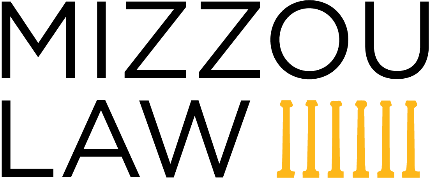 Paying your MU Law School Study Abroad DepositLog into myZou (https.//myzou.missouri.edu) and you are asked to agree to E-Consent if not done so already. After agreeing you will need to log back into myZou.You might also be asked about electronic delivery of the 1098-T and updating emergency contact information. In the Student Center, click the “Financial Account” tile.Click the “Proceed to TouchNet” link.Click “Deposits” in the top black bar.Select the Summer 2024 term.Select “Law School Study Abroad Deposit” payment from the “Select a deposit” dropdown.Click “Continue”.Select your payment method: “Electronic Check” or “Credit Card via PayPath”.For electronic check there is no fee. There is a 2.95% service fee on credit card payments with a minimum service fee of $3.00.If you are paying with an “Electronic Check” continue with step number 10 below. If you wish to pay with “Credit Card via PayPath”, skip to step number 14.Click “Continue”.Complete the name on the account, account type, routing number, bank account number, and enter bank account number again to confirm.Click “Continue” and you get a pop-up screen.Click the box in the pop-up to agree. Click “Continue” and you get screen where you must click “Submit Payment” to finalize the transaction.You are finished and an email regarding the payment is sent to your MU email address.After clicking “Submit Payment”.Click “Continue” and the payment method says “TOUCHNET PAYPATH” and then you click “Continue to PayPath”You are stepped through the credit card payment screens. When complete a confirmation screen displays, and an email is sent to the email address you entered on the credit card screen.Thank you paying your deposit!